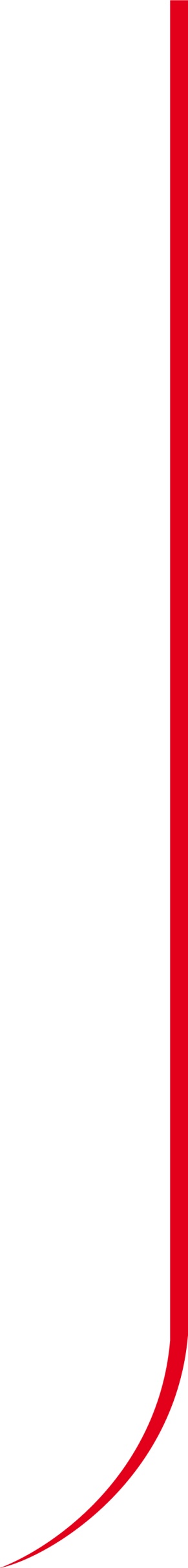 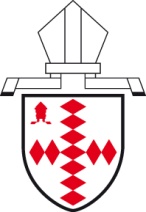 Signed:							  Date:Please send this, by email, to the Area Director of Ordinands working with the candidate, and copy it to Sue Stewart and Raymond Baudon, as soon after your meeting as possible.(sue.stewart@southwark.anglican.org and raymond.baudon@southwark.anglican.org) 	Examining Chaplain:Date referred:Date of meeting:Referring DO:Name of Candidate:Contact details: (address, phone, email)Incumbent/Assistant status:Home Parish:Name of Incumbent/Chaplain:Initial impressions:Summary of personal history and vocational path to date:What has brought the candidate to this point?Ministerial Qualities (see high level and in-depth grids in the Resource Hub):Love for God; Call to Ministry; Fruitfulness/Christ and Church; and Potential/Christ and ChurchPersonal Qualities (see high level and in-depth grids in the Resource Hub): Love for People; Wisdom; Fruitfulness/World and Self; and Potential/World and SelfFinal reflections:In your opinion, should this candidate read to proceed to a Stage 2 Panel? 		Yes / NoIs there anything else you would like to add?